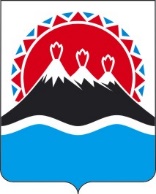 П О С Т А Н О В Л Е Н И ЕПРАВИТЕЛЬСТВА  КАМЧАТСКОГО КРАЯ                   г. Петропавловск-КамчатскийПРАВИТЕЛЬСТВО ПОСТАНОВЛЯЕТ:1. Внести в часть 2.1. раздела 2 приложения к постановлению Правительства Камчатского края от 27.12.2012 № 590-П «Об утверждении Положения о Министерстве экономического развития, предпринимательства и торговли Камчатского края» следующие изменения:1) исключить пункт 13;2) в пункте 14 слова «губернатора Камчатского края» исключить;3) дополнить пункт 41 подпунктом «ж» следующего содержания:«реформирования системы государственного управления в Камчатском крае;»;4) в пункте 45 слова «и поддержка занятости» исключить.2. Настоящее постановление вступает в силу через 10 дней после дня его официального опубликования.[Дата регистрации]№[Номер документа]О внесении изменений в приложение к постановлению Правительства Камчатского края от 27.12.2012 № 590-П «Об утверждении Положения о Министерстве экономического развития и торговли Камчатского края»Председатель Правительства - Первый вице-губернатор Камчатского края[горизонтальный штамп подписи 1]А.О. Кузнецов